ҠАРАР						                        ПОСТАНОВЛЕНИЕ09 сентябрь 2020 йыл			№ 52	                       09 сентябрь 2020 годаМаҡан ауылы						                              Село МаканОб объявлении аукциона по продаже права на заключение договора аренды бесхозяйного недвижимого имущества В соответствии со статьей 17.1 Федерального закона Российской Федерации от 26.07.2006 № 135-ФЗ «О защите конкуренции» и Решением Совета сельского поселения Маканский сельсовет муниципального района Хайбуллинский район Республики Башкортостан 11 июня 2014г. № Р-21/18 «Об утверждении Порядка оформления прав пользования муниципальным имуществом сельского поселения Маканский сельсовет муниципального района Хайбуллинский район Республики Башкортостан и методики определения годовой арендной платы за пользование этим имуществом» Администрация сельского поселения Маканский сельсовет муниципального района Хайбуллинский район Республики Башкортостан постановляет:1. Объявить проведение торгов в форме открытого аукциона по продаже права на заключение договора аренды бесхозяйного недвижимого имущества, оформляемого в собственность сельского поселения Маканский сельсовет муниципального района Хайбуллинский район Республики Башкортостан по следующим лотам:Лот № 1. одноэтажное нежилое здание склада, литер А (на поэтажном плане по техническому паспорту инв. № 8325 от 28.11.2018), кадастровым номером: 02:50:000000:1253, расположенное по адресу: Республика Башкортостан, Хайбуллинский район, д.Мамбетово, ул.С.Юлаева, дом 25-Б, общей площадью 563,8 кв. м., для использования в целях: зерносклад сроком на 11 месяцев;Лот № 2. одноэтажное нежилое здание мельницы, литер А (на поэтажном плане по техническому паспорту инв. № 8326 от 28.11.2018), кадастровым номером: 02:50:000000:1251, расположенное по адресу: Республика Башкортостан, Хайбуллинский район, д.Мамбетово, ул.С.Юлаева, дом 25-В, общей площадью 131,1 кв. м., для использования в целях: зерносклад сроком на 11 месяцев.Лот № 3. одноэтажное нежилое здание Н-образной фермы, литер А (на поэтажном плане по техническому паспорту инв. № 8324 от 28.11.2018), кадастровым номером: 02:50:000000:1258, расположенное по адресу: Республика Башкортостан, Хайбуллинский район, д.Мамбетово, ул.Набережная, дом 23-А, общей площадью 3560,0 кв. м., для использования в целях: животноводство сроком на 11 месяцев.2. Установить, что предметом открытого аукциона по продаже права на заключение договора аренды бесхозяйного недвижимого имущества является размер годовой арендной платы.3. Установить стартовый размер (начальную цену) годовой арендной платы бесхозяйного недвижимого имущества указанного в п. 1 настоящего постановления в следующем размере:- по лоту № 1 в сумме 116397,44 рублей;- по лоту № 2 в сумме 21652,64 рублей;- по лоту № 3 в сумме 203529,56 рублей.4. Установить величину повышения арендной платы (шаг аукциона) в размере 5% от начальной цены права на заключение договора аренды бесхозяйного недвижимого имущества.5. Установить сумму задатка в размере 20% от начальной цены права на заключения договора аренды бесхозяйного недвижимого имущества.6. Возложить полномочия продавца (организатора торгов) права на заключение договора аренды бесхозяйного недвижимого имущества на Комитет по управлению собственностью Министерства земельных и имущественных отношений Республики Башкортостан по Хайбуллинскому району.7. Комитету по управлению собственностью Министерства земельных и имущественных отношений Республики Башкортостан по Хайбуллинскому району в установленном порядке:- провести торги в порядке и сроки, определенные законодательством;- подготовить проект договора аренды бесхозяйного недвижимого имущества и обеспечить заключение договора аренды имущества по результатам торгов.8. Управляющему делами Администрации сельского поселения Маканский сельсовет муниципального района Хайбуллинский район Республики Башкортостан Саптарову Д.С. обеспечить:- публикацию информационного сообщения о проведении открытого аукциона по продаже права на заключение договора аренды бесхозяйного недвижимого имущества, указанного в п. 1 настоящего постановления в установленном порядке на официальном сайте сельского поселения Маканский сельсовет муниципального района Хайбуллинский район Республики Башкортостан в сети «Интернет».9. Контроль за исполнением настоящего постановления возложить на управляющего делами Администрации сельского поселения Маканский сельсовет муниципального района Хайбуллинский район Республики Башкортостан Саптарова Д.С.10. Настоящее постановление вступает в силу с момента его принятия.Глава сельского  поселения  					                Р.М. МамбетовУправляющий делами 							        Д.С.СаптаровБАШҠОРТОСТАН РЕСПУБЛИКАҺЫХӘЙБУЛЛА РАЙОНЫМУНИЦИПАЛЬ РАЙОНЫНЫҢМАҠАН АУЫЛ СОВЕТЫАУЫЛ БИЛӘМӘҺЕХАКИМИӘТЕ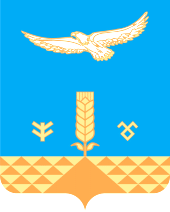 АДМИНИСТРАЦИЯСЕЛЬСКОГО ПОСЕЛЕНИЯМАКАНСКИЙ СЕЛЬСОВЕТМУНИЦИПАЛЬНОГО РАЙОНАХАЙБУЛЛИНСКИЙ РАЙОНРЕСПУБЛИКИ БАШКОРТОСТАН